Сумська міська радаВиконавчий комітетРІШЕННЯРозглянувши заяву ФОП Отенко Владислава Олексійовича від 11.09.2023 № 155/15 –Т щодо відмови у розміщенні об’єкту сезонної торгівлі з продажу кави за адресою: м. Суми, вулиця Харківська, будинок № 2/1, навпроти відділення «Ощадбанк», керуючись пунктом 8 пункту «а» статті 30, частиною першою статті 52 Закону України «Про місцеве самоврядування в Україні», виконавчий комітет Сумської міської радиВИРІШИВ:	У зв’язку з відмовою у розміщенні ФОП Отенко В.О. об’єкту сезонної торгівлі з продажу кави, загальною площею 6,0 кв.м. за адресою: м. Суми, вулиця Харківська, будинок № 2/1, навпроти відділення «Ощадбанк» відповідно до поданої заяви та графічних матеріалів, у літньо - осінній період 2023 року, з 01.06.2023 по 30.11.2023 року, рішення виконавчого комітету Сумської міської ради від 15.08.2023 року № 296 «Про розміщення об’єкту сезонної торгівлі (продаж кави, безалкогольних напоїв) ФОП Отенко Владислав Олексійович за адресою: місто Суми, вулиця Харківська, будинок № 2/1, навпроти відділення «Ощадбанк» визнати таким, що втратило чинність.Міський голова							     О.М. ЛисенкоЗеленський 700-650 Розіслати: Полякову С.В., Зеленському М.О. , Славгородському О.В., Скварчі О.А.                  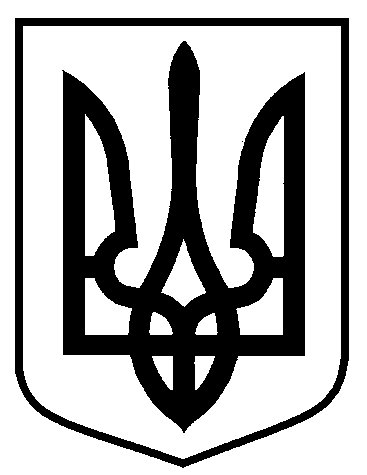 від  27.09.2023  № 482Про втрату чинності рішення виконавчого комітету Сумської міської ради від 15.08.2023 року № 296 «Про розміщення об’єкту сезонної торгівлі (продаж кави, безалкогольних напоїв) ФОП Отенко Владислав Олексійович за адресою: місто Суми, вулиця Харківська, будинок № 2/1, навпроти відділення «Ощадбанк»